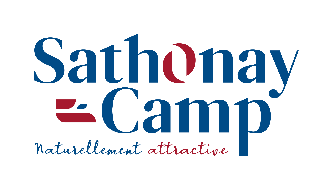    FICHE D’INSCRIPTION       Année scolaire :    2022-2023Niveau : IDENTITE DE L’ELEVEIDENTITE DE L’ELEVEADRESSE DE RESIDENCEADRESSE DE RESIDENCENom : Prénom 1 : Né(e) le : Lieu de naissance  : Sexe :  Féminin   Masculin   Nom : Prénom 1 : Né(e) le : Lieu de naissance  : Sexe :  Féminin   Masculin   Adresse Code Postal : Commune : Adresse Code Postal : Commune : VACCINATION OBLIGATOIREVACCINATION OBLIGATOIREVACCINATION OBLIGATOIREVACCINATION OBLIGATOIREDate du DTP : Date du DTP : Date du DTP : Date du DTP : RESPONSABLES LEGAUXRESPONSABLES LEGAUXRESPONSABLES LEGAUXRESPONSABLES LEGAUX  PARENT 1Nom: Prénom : Nom d’usage : Courriel Autorité parentale : Oui       NonProfession : Marié(e)   Pacsé(e)   Vie maritale Adresse : (si différente de celle de l'élève)Code postal : Commune : Téléphones/ : Domicile : Portable :Travail :  Séparé(e)  (jugement de garde à transmettre)Adresse : (si différente de celle de l'élève)Code postal : Commune : Téléphones/ : Domicile : Portable :Travail :  Séparé(e)  (jugement de garde à transmettre)Adresse : (si différente de celle de l'élève)Code postal : Commune : Téléphones/ : Domicile : Portable :Travail :  Séparé(e)  (jugement de garde à transmettre)PARENT 2 Nom : Prénom : Courriel Autorité parentale : Oui       NonProfession : Marié(e)   Pacsé(e)  Vie maritale  Adresse : (si différente de celle de l'élève)Code postal : Commune : Téléphones/ Domicile : Portable :Travail :Séparé(e)  (jugement de garde à transmettre)Adresse : (si différente de celle de l'élève)Code postal : Commune : Téléphones/ Domicile : Portable :Travail :Séparé(e)  (jugement de garde à transmettre)Adresse : (si différente de celle de l'élève)Code postal : Commune : Téléphones/ Domicile : Portable :Travail :Séparé(e)  (jugement de garde à transmettre)AUTRE RESPONSABLE LÉGAL (personne physique ou morale)AUTRE RESPONSABLE LÉGAL (personne physique ou morale)AUTRE RESPONSABLE LÉGAL (personne physique ou morale)AUTRE RESPONSABLE LÉGAL (personne physique ou morale)Nom : Prénom : Courriel Autorité parentale :  Oui       NonNom : Prénom : Courriel Autorité parentale :  Oui       NonNom : Prénom : Courriel Autorité parentale :  Oui       Non Lien de parenté :Téléphones Portable : Travail: 